Kính gửi: Các cơ sở Đoàn trực thuộc	Thực hiện chương trình công tác đoàn và phong trào thanh thiếu nhi Thành phố Thủ Dầu Một năm 2018.	Nhằm mở rộng và kết nối thông tin, tuyên truyền các nội dung lên trang mạng xã hội của đơn vị. Ban Thường vụ Thành Đoàn hướng dẫn các cơ sở Đoàn tạo liên kết đến fanpage của Thành Đoàn Thủ Dầu Một (TAG) khi đăng bài viết trên mạng xã hội của đơn vị, cá nhân như sau:	Bước 1: Đăng nhâp quyền quản trị fanpage đơn vị.	Bước 2: Tạo bài viết: chèn nội dung, hình ảnh hoạt động.	Bước 3: Đến cuối bài viết thêm cụm từ “@TDM.26.3”. Chờ facebook hiển thị trang fanpage Tuổi trẻ Thủ Dầu Một và click chọn.	Bước 4: Chọn “Đăng” để hoàn tất đăng bài viết.	(có phụ lục hướng dẫn và hình ảnh kèm theo công văn)	Mọi thông tin thắc mắc liên hệ đ/c Đỗ Nguyễn Đức Lợi, sđt: 0274 3822 964	Trên đây là công văn về việc hướng dẫn cơ sở Đoàn tạo liên kết khi đăng bài viết trên mạng xã hội của đơn vị. Ban Thường vụ Thành Đoàn đề nghị các đơn vị thực hiện tốt cách thức tạo liên kết khi đăng bài viết trên trang mạng xã hội của đơn vị mình./.HƯỚNG DẪN TAG TRANG FANPAGE TUỔI TRẺ THỦ DẦU MỘTBƯỚC 1: Đăng nhập tài khoản quản lý fanpage của đơn vị.BƯỚC 2: Tạo bài viết: chèn nội dung, hình ảnh hoạt động.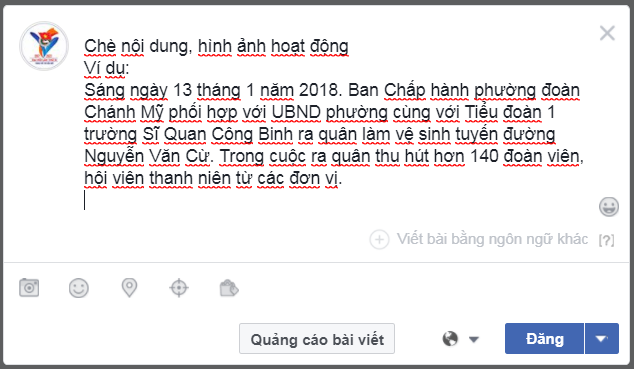 BƯỚC 3: Đến cuối bài viết thêm cụm từ “@TDM.26.3”; Chờ facebook hiển thị trang fanpage Tuổi trẻ Thủ Dầu Một như hình và click chọn.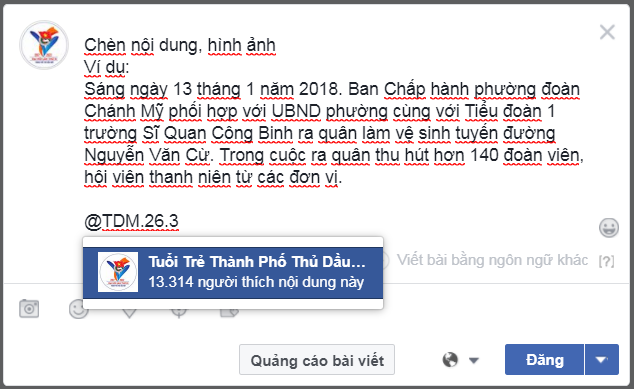 BƯỚC 4: Chọn “Đăng” để hoàn tất đăng bài viết. (kết thúc)TỈNH ĐOÀN BÌNH DƯƠNGBCH ĐOÀN TP. THỦ DẦU MỘT***Số: 153/ĐTN“V/v hướng dẫn cơ sở Đoàn tạo liên kết khi đăng bài viết trên mạng xã hội của đơn vị”ĐOÀN TNCS HỒ CHÍ MINHThủ Dầu Một, ngày 19 tháng 01 năm 2018        Nơi nhận:- Như trên;- Lưu, VT. đ/c LợiE:\Thanh doan\Thanh doan\Nam 2017\CV huong dan co so doan thuc hien TAG bai viet khi dang len fanpage.docxTM. BAN THƯỜNG VỤPHÓ BÍ THƯ(đã ký)Nguyễn Minh Huy